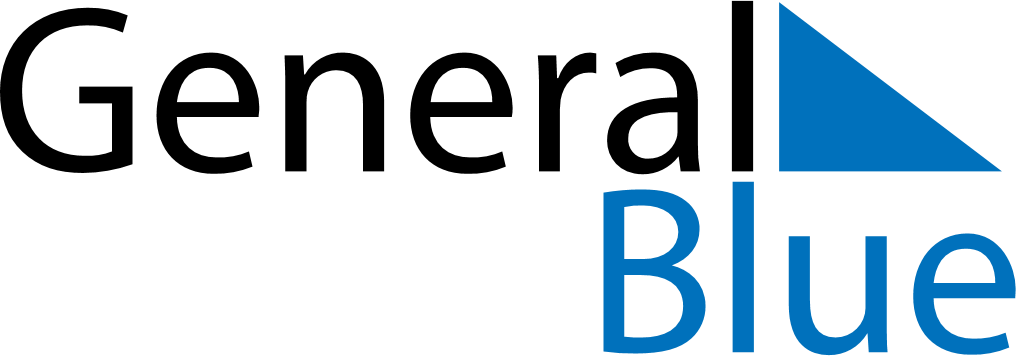 June 2022June 2022June 2022ChinaChinaSundayMondayTuesdayWednesdayThursdayFridaySaturday1234Children’s DayDragon Boat Festival56789101112131415161718192021222324252627282930